My Kite 9Name:Read it, Fix it and Write it!Directions: Fix each sentence. Begin each sentence with a capital letter and add punctuation. My Kitei have a new kitemy kite is red and bluei will ask lisa to playwe will play at the parkdo you want to playWrite Yes or No after the sentence. I used capital letters.I used spaces.I used punctuation.                         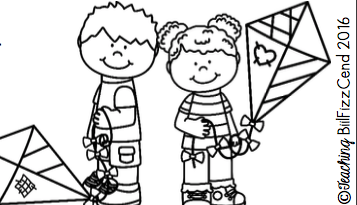 